MOÇÃO Nº 871/2019 Manifesta apelo a EMTU (Empresa Metropolitana de Transportes Urbanos de São Paulo) para realização de estudos e posterior implantação de mecanismos visando maior segurança ao trânsito do Corredor Metropolitano Intermunicipal Noroeste Vereador Biléo Soares. Senhor Presidente,Senhores Vereadores, CONSIDERANDO que desde sua inauguração, vem ocorrendo vários registros de acidentes no denominado Corredor Metropolitano Intermunicipal Noroeste Vereador Biléo Soares, mais precisamente junto ao trecho que corta o município de Santa Bárbara d’Oeste;  CONSIDERANDO que as ocorrências se dão pela falta de implantação de dispositivos redutores de velocidade em alguns trechos no Corredor Metropolitano, em destaque, pela denominada Avenida São Paulo I e II, que corta a Zona Leste da cidade barbarense;CONSIDERANDO que é preciso rever as condições de trânsito local, tanto quanto a velocidade permitida aos veículos que trafegam por este corredor, bem como quais mecanismos poderiam vir a ser implantados junto aos trechos com maior índice de histórico de acidentes; CONSIDERANDO por fim que a EMTU (Empresa Metropolitana de Transportes Urbanos de São Paulo) é corresponsável pelo tráfego do Corredor Metropolitano Intermunicipal Noroeste Vereador Biléo Soares, assim, seria de suma importância que seus departamentos, setores e funcionários técnicos realizassem estudos e posterior aplicação de ações que intervissem na segurança ora comprometida do trânsito local, promovendo assim, melhores condições e segurança aos condutores e pedestres que o utilizam diariamente; ANTE O EXPOSTO e nos termos do Capítulo IV do Título V do Regimento Interno desta Casa de Leis, a CÂMARA MUNICIPAL DE SANTA BÁRBARA D’OESTE, ESTADO DE SÃO PAULO, encaminha apelo a EMTU (Empresa Metropolitana de Transportes Urbanos de São Paulo), com Sede localizada à Rua Leopoldo Amaral, 263, Vila Marieta, CEP 13042-210 – Campinas/SP, fone (19) 3736-5700, para realização de estudos e posterior implantação de mecanismos visando maior segurança ao trânsito do Corredor Metropolitano Intermunicipal Noroeste Vereador Biléo Soares. Plenário “Dr. Tancredo Neves”, em 12 de novembro de 2.019.___________________________________________JOSE ANTONIO FERREIRA“Dr. José”-Vereador-___________________________________________ISAC GARCIA SORRILLO“Isac Motorista”-Vereador-___________________________________________ALEX FERNANDO BRAGA“Alex Backer”-Vereador-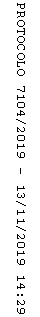 